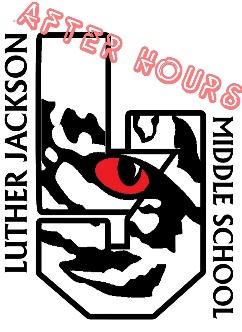 FAIRFAX COUNTY PUBLIC SCHOOLS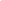 Luther Jackson Middle SchoolAfter-School ProgramRegistration Form 2021-22STUDENT NAME (print): ________________________________________ ID#_____________________Parent/Guardian Name: ________________________________________________________________EMERGENCY INFORMATION:Adult Contact: _______________________________________________ Relationship: _____________________Emergency Phone (3pm-5pm): ___________________________________ Cell Phone: _____________________After-school activities and clubs are offered Monday-Friday, and are a mix of homework assistance, tutoring, school clubs, service-learning opportunities, fine arts, leadership, cooking, sports, and other activities.  Specific information on the available activities is available at the school and school’s website.Check the activities calendar for event days, times and cancellations.  Students will be provided transportation home departing LJMS after 4:45 on Mondays, Tuesdays, Wednesdays and Thursdays ONLY.  Bus stops may differ from the regular bus stops.  Parent pick-up is required on Fridays.  Parents should pick up students by 4:45pm on all after school days.  Students not picked up by 4:45pm may be required to ride a late bus home.Continued participation in the After-School Program is a privilege and contingent upon the student’s attention to school behavioral guidelines set forth in the FCPS SR&R.  Student participation in the After-School Program may be denied and parents may be asked to pick up their child if the guidelines are not followed.  All the school behavioral guidelines are in effect should after school programs be held in an online, virtual environment.  Students may have their access to virtual after school programs restricted or revoked in the event of inappropriate or unsafe behavior.I, (student signature) ______________________________________ understand and agree to follow FCPS Student Rights and Responsibilities, the LJMS School Rules and the LJMS/FCPS Bus Rules while participating in the After School Program.  I will let my parents know in advance when I intend to stay late and always sign up with the teacher or activity sponsor earlier than 24 hours before staying after school.I hereby grant permission for my child to participate in the Luther Jackson Middle School After-School Program for the 2021-22 school year.  This program is sponsored by Fairfax County Public Schools and the County of Fairfax and is staffed by FCPS teachers and staff, County of Fairfax staff, and contractors. I understand that participation by my child is completely voluntary, and that some of the planned physical activities may expose my child to some potential injury.  I agree that, to my knowledge, my child is physically and medically able to participate in these activities.  If any injuries do occur to my child, I also understand that school and County personnel will respond in the same manner that occurs during regular school hours.  I understand that participation may be denied if my child is consistently picked up late.  I also give my permission for my child to be photographed for publication on LJTV, LJMS’ website, FCPS’ website, and other online publications maintained by LJMS.	Parent/Guardian Signature: __________________________________________________ Date: ___________________In case of early closing due to inclement weather or emergency conditions, all after-school activities will be cancelled and all students will be sent home on their regular buses.Please contact Matt Hoffert, After School Program Specialist with questions: mdhoffert@fcps.edu / 703.204.8218FAIRFAX COUNTY PUBLIC SCHOOLS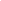 Luther Jackson Middle SchoolAfter-School ProgramRegistration Form 2021-22NOMBRE DE ESTUDIANTE: ________________________________________ ID#_____________________NOMBRE DE PADRE: ________________________________________________________________INFORMACIÓN DE EMERGENCIA:Contacto Adulto: _______________________________________________ RELACIÓN: _____________________Teléfono de emergencia (3pm-5pm): ___________________________ Teléfono móvil: _____________________Las actividades y los clubes después de la escuela se ofrecen de lunes a viernes y son una combinación de asistencia con las tareas, tutoría, clubes escolares, oportunidades de aprendizaje mediante el servicio, bellas artes, liderazgo, cocina, deportes y otras actividades.La información específica sobre las actividades disponibles está disponible en el sitio web de la escuela.Consulta el calendario de actividades para conocer los días, horarios y cancelaciones de los eventos. Los clubes se celebrarán virtualmente a principios de año. En caso de que se nos permita volver al edificio, los estudiantes recibirán transporte a casa saliendo de LJMS después de las 4:45 SOLAMENTE los lunes, martes, miércoles y jueves. Las paradas de autobús pueden diferir de las paradas de autobús regulares. Los padres deben recoger a los estudiantes a las 4:45 pm todos los días después de clases. Es posible que se requiera que los estudiantes que no sean recogidos antes de las 4:45 pm tomen un autobús tarde a casa.La participación continua en el programa extracurricular es un privilegio y depende de la atención del estudiante a las pautas de conducta escolar establecidas en FCPS SR&R. Se puede negar la participación de los estudiantes en el Programa Después de la Escuela y se les puede pedir a los padres que recojan a su hijo si no se siguen las pautas. Todas las pautas de comportamiento de la escuela están vigentes si los programas extracurriculares se llevan a cabo en un entorno virtual en línea. Se puede restringir o revocar el acceso de los estudiantes a programas extracurriculares virtuales en caso de comportamiento inapropiado.Yo, (firma del estudiante) ______________________________________ entiendo y estoy de acuerdo en seguir los Derechos y Responsabilidades del Estudiante de FCPS, las Reglas Escolares de LJMS y las Reglas del Autobús de LJMS / FCPS mientras participo en el Programa Después de Clases. Les haré saber a mis padres con anticipación cuándo tengo la intención de quedarme hasta tarde y siempre me inscribiré con el maestro o patrocinador de la actividad antes de las 24 horas antes de quedarme después de la escuela.Por la presente otorgo permiso para que mi hijo participe en el programa extracurricular de la escuela secundaria Luther Jackson para el año escolar 2021-22. Este programa está patrocinado por las Escuelas Públicas del Condado de Fairfax y el Condado de Fairfax y está integrado por maestros y personal de FCPS, personal del Condado de Fairfax y contratistas. Entiendo que la participación de mi hijo es completamente voluntaria y que algunas de las actividades físicas planificadas pueden exponer a mi hijo a posibles lesiones. Estoy de acuerdo en que, que yo sepa, mi hijo es física y médicamente capaz de participar en estas actividades. Si mi hijo sufre alguna lesión, también entiendo que el personal de la escuela y del condado responderá de la misma manera que ocurre durante el horario escolar regular. Entiendo que se puede negar la participación si mi hijo es recogido tarde constantemente. También doy mi permiso para que mi hijo sea fotografiado para su publicación en LJTV, el sitio web de LJMS, el sitio web de FCPS y otras publicaciones en línea mantenidas por LJMS.Parent/Guardian Signature: __________________________________________________ Date: ___________________In case of early closing due to inclement weather or emergency conditions, all after-school activities will be cancelled and all students will be sent home on their regular buses.Please contact Matt Hoffert, After School Program Specialist with questions: mdhoffert@fcps.edu / 703.204.8218